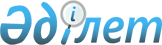 О внесении дополнения в постановление Правительства Республики Казахстан от 29 сентября 1998 года N 969
					
			Утративший силу
			
			
		
					Постановление Правительства Республики Казахстан от 5 февраля 1999 года N 98 . Утратило силу - постановлением Правительства РК от 13 марта 2000 г. N 383 ~P000383.
      Сноска. Утратило силу постановлением Правительства РК от 13.03.2000 № 383.
      Правительство Республики Казахстан постановляет: 
      1. Внести в постановление Правительства Республики Казахстан от 29 сентября 1998 года № 969 P980969_ "Об утверждении Правил лицензирования деятельности по сбору (заготовке), хранению, переработке и реализации юридическими лицами лома и отходов цветных и черных металлов" (САПП Республики Казахстан, 1998 г., № 34, ст. 313) следующее дополнение: 
      в Правилах лицензирования деятельности по сбору (заготовке), хранению, переработке и реализации юридическими лицами лома и отходов цветных и черных металлов, утвержденных указанным постановлением: 
      пункт 17 подпункт 1) дополнить абзацем следующего содержания: 
      "запретить лицензиатам прием лома и отходов цветных металлов от физических лиц". 
      2. Настоящее постановление вступает в силу со дня опубликования. 
      Премьер-Министр 
      Республики Казахстан 
      (Корректор: И.Склярова
       Оператор:  Н.Мартина)        
					© 2012. РГП на ПХВ «Институт законодательства и правовой информации Республики Казахстан» Министерства юстиции Республики Казахстан
				